BEGINNERS COURSE APPLICATION FORM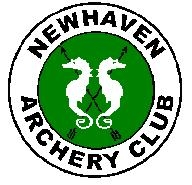 2022Saturday 28th May and Saturday 11th June 202210am-4pm at Greenfield, Firle.Please note:  You must attend both sessions in full to complete the coursePayment of £60.00 to participate is accepted by bank transfer.  Please return completed form and confirmation of BACS payment to: Rowena Berterelli newhaven_archery@yahoo.co.uk Newhaven Archery club collect and process the information you provide abovesolely to organize the courseFor NAC use only:Terms and ConditionsAn application form must be completed, payment received (and cleared) 2 weeks prior to the course starting.  All medical disclosures relevant to the sport of archery must be indicated on the beginner’s course application form.Beginner’s course fees are non-refundable unless the course is cancelled by the organizers.  In the event one or both days are cancelled by the organizers, full or part refunds will be offered if you cannot attend the alternative dates offered.  Please note that Beginner’s Course certificates will only be issued on completion of both sessions.Beginner’s course fees do not entitle you to membership of Newhaven Archery Club.  At the conclusion of the beginner’s course, you will be given the opportunity to apply for membership to Newhaven Archery Club, subject to the discretion of the Committee.   We cannot accept beginners into the club unless they have received a minimum of 12 hours coaching and have an Archery GB recognized beginner’s completion certificate.All coaching and shooting will be strictly in accordance with Archery GB rules of shooting, regulations, and practice.  Any contravention of shooting or safety rules could result in immediate suspension from the session.  Newhaven Archery Club retains the right to refuse further access to the beginner’s course if students persistently disobey the safety instructions or the rules of shooting.         Full Name:Address (including postcode):Home telephone no:Mobile telephone no:Email address:(This is the main method of communication in the club)Date of birth:Please list any physical or learning disabilities or medical conditions which you believe may affect your ability to take part in archery:  (This information will be treated in confidence and will only be used by your coach to determine the most appropriate equipment and teaching styles to suit your personal needs.) Payment details:Payment of fees is by bank transfer to:Barclays Bank.  Sort code: 20-49-76.  Account Number: 40922617. Reference: your nameSignature of Applicant: (Parent/Guardian signature required if applicant under 18)Payment received & receipt issued by: 